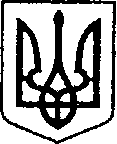 УКРАЇНАЧЕРНІГІВСЬКА ОБЛАСТЬН І Ж И Н С Ь К А    М І С Ь К А    Р А Д АВ И К О Н А В Ч И Й    К О М І Т Е ТР І Ш Е Н Н Я  від     13.04.2023р.              м. Ніжин    			     № 129Відповідно до ст. 26, 42, 59, 60 Закону України “Про місцеве самоврядування в Україні”, Регламенту виконавчого комітету Ніжинської міської ради, затвердженого рішенням Ніжинської міської ради Чернігівської області від 24 грудня 2020 року № 27-4/2020, Положення про порядок відчуження та списання майна власності територіальної громади м. Ніжина, яке затверджене рішенням Ніжинської міської ради 6 скликання від 24 лютого 2012 року № 12-24/2012:Дозволити  виконавчому комітету Ніжинської міської ради провести списання  інших необоротних матеріальних активів   у зв’язку з фізичною зношеністю, недоцільністю ремонту та таких, що непридатні для подальшого використання, а саме: Виконавчому комітету Ніжинської міської ради здійснити  списання майна відповідно  до Положення про порядок відчуження та списання майна власності територіальної громади м. Ніжина, яке затверджене рішенням Ніжинської міської ради 6 скликання від 24 лютого 2012 року № 12-24/2012.3. Начальнику відділу з питань інформаційно- аналітичної роботи та комунікацій з громадськістю виконавчого комітету Ніжинської міської ради  Гук О.О. забезпечити оприлюднення даного рішення на офіційному сайті міської ради протягом п’яти робочих днів з дня його прийняття.   4. Контроль за виконанням рішення покласти на керуючого справами виконавчого комітету Салогуба В.В.Міський голова							Олександр КОДОЛАПро надання дозволу виконавчому комітету Ніжинської міської ради на списання інших необоротнихматеріальних активів№ п/пНазва інвентарного об’єктаРік випускуІнвентар-нийномерКіль-кість, шт.Первісна (переоцінена) вартість, грн.Сума первісної (переоціненої) вартості, грнСума нарахування зносу, грн.Балансова залишкова вартість, грн.1Стіл 2000111300005169,0069,0069,000,002Стіл 2000111300198172,0072,0072,000,003Шафа2000111301144178,0078,0078,000,004Шафа з антрес.2010111300883178,0078,0078,000,005Мультитример20161113023801600,00600,00600,000,006Герб України20171113002991700,00700,00700,000,007Презентер20171113019841850,00850,00850,000,008Флешнакопичувач20131113032741184,62184,62184,620,009Флешнакопичувач20051113032791184,62184,62184,620,0010Флешнакопичувач20101113032821184,62184,62184,620,0011Сканер201011130146612095,02095,002095,000,0012Фільтр противогазовий2010111300281-1113002901065,00650,00650,000,0013Шолом-маска2012111300479-11130048810245,002450,002450,000,0014Противогаз ГП-72012111300489-11130049810175,001750,001750,000,0015Маска панорамна2016111300649-11130065810162,001620,001620,000,0016Фільтр AUER2017111300666-11130067510115,001150,001150,000,0017Маска панорамна ППМ-88201711300799-1130080810298,002980,002980,000,0018Фільтр  AUER-87 ABEK2010111300809-11130081810203,002030,002030,000,0019СтілецьISO20111113013041248,00248,00248,000,00ВсьогоВсьогоВсьогоВсього8217973,8617973,86